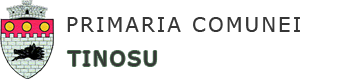 R O M Â N I AJUDEŢUL PRAHOVACOMUNA TINOSUSat Tinosu nr. 338, tel:0244.482702, fax:0244.482900E-mail: primaria_tinosu@yahoo.com, web: www.comunatinosu.roLista autorizaţiilor de construireeliberate în luna decembrie 2018  Prezenta listă a fost afişată pentru asigurarea caracterului public, în temeiul art. 54 alin. (1) din Normele metodologice de aplicare a Legii nr. 50/1991 privind autorizarea executării lucrărilor de construcţii, republicată, aprobate prin Ordinul Ministrului Lucrărilor Publice, Transporturilor si Locuinţei nr. 839/2009.Responsabil,Sorina StanNr. şi dataautorizaţiei Numele şiprenumelesolicitanţilorAdresăimobil(sat, nr,)Scopul eliberăriiautorizaţiei de construire53/11.12.2018SC MEGACONSTRUCT SApt ION CRISTIANPredeștiNr. 105Construire branșament și post reglare-măsurare gaze naturale 54/11.12.2018SC MEGACONSTRUCT SApt ILIE ELENAPredeștiNr. 98Construire branșament și post reglare-măsurare gaze naturale 55/11.12.2018SC MEGACONSTRUCT SApt FILIP GHEORGHEPredeștiNr.88Construire branșament și post reglare-măsurare gaze naturale 56/11.12.2018SC MEGACONSTRUCT SApt RADU IONPredeștiNr. 148Construire branșament și post reglare-măsurare gaze naturale 57/11.12.2018SC MEGACONSTRUCT SApt IONIȚĂ SAMUELPredeștiNr. 240Construire branșament și post reglare-măsurare gaze naturale 58/11.12.2018SC MEGACONSTRUCT SApt RĂDUȚĂ DOINAPredeștiNr. 126Construire branșament și post reglare-măsurare gaze naturale 59/13.12.2018SC MEGACONSTRUCT SApt POPESCU ADRIANTinosuNr. 222Construire branșament și post reglare-măsurare gaze naturale 60/19.12.2018GHERASEMIHAILTinosuNr. 115Construire locuință P+M cu utilități 